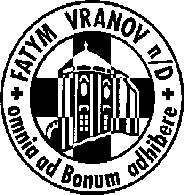 FATYM Vranov nad Dyjí, Náměstí 20, 671 03 Vranov nad Dyjí;515 296 384, email: vranov@fatym.com; www.fatym.comBankovní spojení: Česká spořitelna č.ú.:1580474329/080015. 12. třetí neděle adventní7,30 Štítary – mše svatá 7,30 Vratěnín – mše svatá9,00 Plenkovice – mše svatá 9,15 Vranov –  mše svatá 10,15 Olbramkostel – mše svatá 11,11 Lančov –  mše svatá 17,00 Vranov – mše svatá, pouť Nový Jeruzalém16. 12. pondělí po 3. neděli adventní Adelhaida16,00 Vratěnín – mše svatá; 17,00 Vernisáž výstavy Člověk a víra17. 12. úterý po 3. neděli adventní – sv. Lazar14,30 – před vánoční pohár na ubytovně v Uherčicích16,00 Uherčice – mše svatá dům sl. Součkové18,06 Štítary – mše svatá18. 12. středa po 3. neděli adventní – sv. Rufus a Zosim7,30 Olbramkostel – mše svatá17,00 Šumná – svatá půlhodinka 18,00 Lančov – mše svatá19. 12. čtvrtek po 3. neděli adventní – bl. Urban17,00 Vranov – mše svatá18,00 Šumná – mše svatá20. 12. pátek po 3. neděli adventní – sv. Dominik Siloský 8,00 Vranov – mše svatá16,30 Olbramkostel – mše svatá18,00 Plenkovice – mše svatá18,06 Štítary – mše svatá21. 12. sobota po 3. neděli adventní – sv. Petr Kanisius16,00 Podmyče – mše svatá17,30 Vranov – koncert Boršičanka22. 12. čtvrtá neděle adventní7,30 Štítary – mše svatá 7,30 Vratěnín – mše svatá9,00 Plenkovice – mše svatá 9,15 Vranov –  mše svatá 10,15 Olbramkostel – mše svatá 11,11 Lančov –  mše svatá 11,30 Šumná – mše svatáHeslo: Pro hříšníka ráj tu je, když svých hříchů lituje Advent je období očekávání Kristova příchodu, proto by se křesťan měl tento čas trávit v usebranosti, modlitbě a bez zábav. 21. 12. Vranov – předvánoční koncert v 17,30 hod. vystoupí Boršičanka; 23.12. v 6 roráty v Lančově. 29.12. 9,15 obnova manželských slibů ve Vranově.